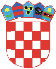 Na temelju članka 74. Zakon o sportu (Narodne novine broj 71/06, 150/08, 124/10, 124/11, 86/12, 94/13, 85/15, 19/16, 98/19), i članka 36. Statuta Općine Vuka (Službeni glasnik Općine Vuka broj 01/14, 01/18, 01/20, 02/21), Općinsko vijeće Općine Vuka na sjednici održanoj 23. prosinca 2021. godine donosiII.	IZMJENE I DOPUNE PROGRAMA JAVNIH POTREBA U SPORTU ZA 2021. GODINUČlanak 1.U Programu javnih potreba u sportu za 2021. godinu („Službeni glasnik Općine Vuka“ broj 09/20), članak 1. mijenja se i glasi:Programom javnih potreba u sportu Općine Vuka za 2021. godinu utvrđuju se aktivnosti, poslovi, djelatnosti u sportu od značenja za Općinu Vuku, kao i za njenu promociju na svim razinama suradnje.Programom se posebice utvrđuju potrebe u održavanju igrališta i sportskih terena, te donacija sportskim klubovima koji djeluju na području Općine Vuka, a svojim radom i aktivnostima pridonose sportskom razvoju općine.U 2021. godini planirana su sredstva u iznosu od 490.000,00 kn za izgradnju teniskog terena. Iznos se odnosi na izvedbene radove, odnosno izgradnju teniskog terena. Cilj izgradnje sportsko rekreacijske zone jest stvaranje prostora za zajedničko druženje kroz sport i rekreaciju, svih stanovnika Općine.Za održavanje igrališta i sportskih terena u 2021. godini planirana su ukupna sredstva u iznosu od 5.000,00 kn. Na području općine održavaju se dječja igrališta, te igrališta za sport (rukometno, košarkaško, odbojkaško), čime se osigurava njihova funkcionalnost.Planom 2021. godine planirana su sredstva za opremanje igrališta u iznosu od 27.000,00 kn. Navedena se sredstva planiraju utrošiti na opremanje jednog dječjeg igrališta na području Općine.Članak 2.Planirana sredstva za provedbu Programa javnih potreba u sportu iz Općinskog proračuna za 2021. godinu iznose kako slijedi:REPUBLIKA HRVATSKA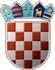 OSJEČKO-BARANJSKA ŽUPANIJAOPĆINA VUKAJEDINSTVENI UPRAVNI ODJELČlanak 3.Doznaka sredstava udrugama provoditi će se temeljem objavljenih natječaja, putem mrežnih stranica Općine. Utrošak doznačenih sredstava korisnici su dužni opravdati u toku proračunske godine dostavom ovjerenih financijskih izvještaja od strane Financijske agencije, te drugom vjerodostojnom dokumentacijom iz koje se na transparentan način može dobiti uvid u nabavku određene opreme, odnosno primljene usluge, a za koja su korištena dodijeljena proračunska sredstva.Članak 4.Financijska sredstva za ostvarivanje javnih potreba iz ovog Programa osigurat će se iz Proračuna Općine Vuka za 2021. godinu ovisno o pritjecanju sredstava u Proračun.Članak 5.II. Izmjene i dopune Programa javnih potreba u sportu objavit će se u Službenom glasniku Općine Vuka i na web stranicama Općine Vuka www.opcina-vuka.hr. KLASA: 400-08/21-01/1URBROJ: 2158/06-02-21-27U Vuki, 23. prosinca 2021. godinePredsjednik općinskog vijeća Stjepan RibićII. IZMJENE I DOPUNE PRORAČUNA OPĆINE VUKA ZA 2021. GODINUPROGRAM RAZVOJA SPORTA I REKREACIJEII. IZMJENE I DOPUNE PRORAČUNA OPĆINE VUKA ZA 2021. GODINUPROGRAM RAZVOJA SPORTA I REKREACIJEII. IZMJENE I DOPUNE PRORAČUNA OPĆINE VUKA ZA 2021. GODINUPROGRAM RAZVOJA SPORTA I REKREACIJEII. IZMJENE I DOPUNE PRORAČUNA OPĆINE VUKA ZA 2021. GODINUPROGRAM RAZVOJA SPORTA I REKREACIJEII. IZMJENE I DOPUNE PRORAČUNA OPĆINE VUKA ZA 2021. GODINUPROGRAM RAZVOJA SPORTA I REKREACIJEII. IZMJENE I DOPUNE PRORAČUNA OPĆINE VUKA ZA 2021. GODINUPROGRAM RAZVOJA SPORTA I REKREACIJEII. IZMJENE I DOPUNE PRORAČUNA OPĆINE VUKA ZA 2021. GODINUPROGRAM RAZVOJA SPORTA I REKREACIJERačun/ Pozicija 1Račun/ Pozicija 1Opis2Plan proračuna2021 -1. Rebalans3Povećanje/smanjenje4Plan proračuna2021 -2. Rebalans5Indeks 5/36Izvor: 110Izvor: 110Opći prihodi i primici160.000,00-60.000,00100.000,0062,50%32329303Ostale usluge tekućeg i investicijskog održavanjaODRŽAVANJE IGRALIŠTA60.000,00-55.000,005.000,008,33%38115271Tekuće donacije sportskim društvima50.000,00-5.000,0045.000,0090,00%38215231Kapitalne donacije sportskim društvima50.000,000,0050.000,00100,00%Izvor: 510Izvor: 510Pomoći EU100.170,0019.830,00120.000,00119,80%42145402Sportski i rekreacijski tereni TENISKI TEREN100.170,0019.830,00120.000,00119,80%Izvor: 520Izvor: 520Ostale pomoći409.830,00-12.830,00397.000,0096,87%42145304Sportski i rekreacijski tereni60.000,00-33.000,0027.000,0045,00%421453042 OPREMANJE IGRALIŠTA60.000,00-33.000,0027.000,0045,00%42145402Sportski i rekreacijski tereni TENISKI TEREN349.830,0020.170,00370.000,00105,77%UKUKUPNO670.000,00-53.000,00617.000,00	92,09%617.000,00	92,09%